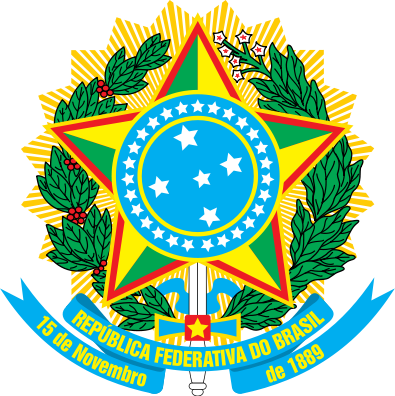 SERVIÇO PÚBLICO FEDERALUNIVERSIDADE FEDERAL DE GOIÁSREGIONAL JATAIPROGRAMA DE PÓS-GRADUAÇÃO EM GEOGRAFIAFormulário de Cadastro – Membro Externo ou Professor VisitanteI – DADOS PESSOAISI – DADOS PESSOAISI – DADOS PESSOAISI – DADOS PESSOAISI – DADOS PESSOAISI – DADOS PESSOAISNome completo:     Nome completo:     Nome completo:     Nome completo:     Nome completo:     Nome completo:     Sexo:     Sexo:     Sexo:     Sexo:     Sexo:     Sexo:     Data de nascimento (dd/mm/aa):      Data de nascimento (dd/mm/aa):      Data de nascimento (dd/mm/aa):      Cidade:     Cidade:     Estado:     Nacionalidade:      Nacionalidade:      Nacionalidade:      Nacionalidade:      Nacionalidade:      Nacionalidade:      RG:      Data de expedição (dd/mm/aa):     Data de expedição (dd/mm/aa):     Data de expedição (dd/mm/aa):     Órgão expedidor:     Órgão expedidor:     RNE (se estrangeiro):      RNE (se estrangeiro):      RNE (se estrangeiro):      RNE (se estrangeiro):      RNE (se estrangeiro):      RNE (se estrangeiro):      CPF:      CPF:      PIS/PASEP:     PIS/PASEP:     PIS/PASEP:     PIS/PASEP:     II – ENDEREÇO II – ENDEREÇO II – ENDEREÇO II – ENDEREÇO II – ENDEREÇO Endereço residencial:      Endereço residencial:      Endereço residencial:      Endereço residencial:      Endereço residencial:      Bairro:        Bairro:        CEP:     Cidade:     Estado:   Tel.cel:     Tel.res.:     Tel.res.:     Tel.res.:     Tel.res.:     E-mail:     E-mail:     E-mail:     E-mail:     E-mail:     III – DADOS BANCÁRIOSIII – DADOS BANCÁRIOSIII – DADOS BANCÁRIOSIII – DADOS BANCÁRIOSBanco:     Número do Banco:     Agência:      Conta corrente:    IV– DADOS PROFISSIONAISIV– DADOS PROFISSIONAISIV– DADOS PROFISSIONAISInstituição de vínculo:       Instituição de vínculo:       Desde (dd/mm/aa):     Doutor em:    Data da obtenção do título: (dd/mm/aa):   Data da obtenção do título: (dd/mm/aa):   Universidade de obtenção do título:    Universidade de obtenção do título:    Universidade de obtenção do título:    Área de atuação:     Área de atuação:     Área de atuação:     Unidade/Departamento:       Unidade/Departamento:       Unidade/Departamento:       Se não é docente, informar qual o cargo ocupado na instituição de vínculo:     Se não é docente, informar qual o cargo ocupado na instituição de vínculo:     Se não é docente, informar qual o cargo ocupado na instituição de vínculo:     V–TITULAÇÃOV–TITULAÇÃO(  ) Pós-doutor (  ) Pós-doutor (  ) Professor Associado/Livre DocenteDesde (dd/mm/aa):     (  ) Professor TitularDesde (dd/mm/aa):     (  ) Outra:Desde (dd/mm/aa):     Instituição de obtenção do título:  Instituição de obtenção do título:  Unidade/Departamento:   Unidade/Departamento:   VI- PARTICIPAÇÃOParticipará da banca do aluno:     Título do trabalho:     Orientador:     